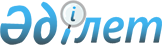 Об утверждении Правил содержания собак и кошек на территории города Уральск
					
			Утративший силу
			
			
		
					Решение Западно-Казахстанского областного маслихата от 26 июня 2013 года № 10-3. Зарегистрировано Департаментом юстиции Западно-Казахстанской области 29 июля 2013 года № 3331. Утратило силу решением Западно-Казахстанского областного маслихата от 23 сентября 2014 года № 19-4      Сноска. Утратило силу решением Западно-Казахстанского областного маслихата от 23.09.2014 № 19-4      В соответствии с Кодексом Республики Казахстан "Об административных правонарушениях" от 30 января 2001 года, Законом Республики Казахстан "О местном государственном управлении и самоуправлении в Республике Казахстан" от 23 января 2001 года, Законом Республики Казахстан "О ветеринарии" от 10 июля 2002 года и на основании постановления акимата города Уральск от 24 мая 2013 года № 1425 областной маслихат РЕШИЛ:



      1. Утвердить прилагаемые Правила содержания собак и кошек на территории города Уральск.



      2. Контроль за исполнением решения возложить на постоянную комиссию по развитию села, аграрной политике и земельных отношений Западно-Казахстанского областного маслихата.



      3. Настоящее решение вводится в действие по истечении десяти календарных дней после дня первого официального опубликования.      Председатель сессии              А. Василец

      Секретарь областного маслихата   М. Кұлшар

Утверждены

решением

Западно-Казахстанского областного маслихата

от 26 июня 2013 года № 10-3 Правила

содержания собак и кошек

на территории города Уральск 

1. Общие положения      1. Настоящие Правила содержания собак и кошек на территории города Уральск (далее - Правила) определяют порядок содержания собак и кошек на территории города Уральск.

      2. Правила разработаны в соответствии со статьей 311 Кодекса Республики Казахстан "Об административных правонарушениях" от 30 января 2001 года, статьей 6 Закона Республики Казахстан "О местном государственном управлении и самоуправлении в Республике Казахстан" от 23 января 2001 года, статьей 10 Закона Республики Казахстан "О ветеринарии" от 10 июля 2002 года.

      3. В настоящих Правилах используются следующие понятия:

      1) ветеринария (область ветеринарии) – область специальных научных знаний и практической деятельности, направленная на изучение болезней и пищевых отравлений (поражений) животных, их профилактику, диагностику, лечение и ликвидацию, обеспечение соответствия объектов государственного ветеринарно-санитарного контроля и надзора требованиям законодательства Республики Казахстан в области ветеринарии, а также защиту населения от болезней, общих для животных и человека;

      2) ветеринарные документы – ветеринарно-санитарное заключение, ветеринарный сертификат, выдаваемые главным государственным ветеринарно-санитарным инспектором города республиканского значения, столицы и его заместителем, государственным ветеринарно-санитарным инспектором района, города областного значения на объекты государственного ветеринарно-санитарного контроля и надзора; ветеринарная справка, выдаваемая ветеринарным врачом подразделения местного исполнительного органа областей, городов республиканского значения, столицы, районов, городов областного значения, города районного значения, поселка, аула (села), аульного (сельского) округа, осуществляющего деятельность в области ветеринарии, на животное, продукцию и сырье животного происхождения об эпизоотической ситуации на территории соответствующей административно-территориальной единицы, а также аттестованным ветеринарным врачом подразделения производственного контроля по определению соответствия животных, продукции и сырья животного происхождения ветеринарным нормативам в порядке, утвержденном Правительством Республики Казахстан;

      3) ветеринарный паспорт – документ установленной Правительством Республики Казахстан формы, в котором в целях учета животных указываются: владелец, вид, пол, масть, возраст животного;

      4) ветеринарно-санитарная безопасность – состояние объектов государственного ветеринарно-санитарного контроля и надзора, при котором обеспечиваются здоровье животных, пищевая безопасность продукции и сырья животного происхождения, ветеринарно-санитарное благополучие территории, защита населения от болезней, общих для животных и человека, а также соответствие объектов государственного ветеринарно-санитарного контроля и надзора требованиям законодательства Республики Казахстан в области ветеринарии;

      5) ветеринарные мероприятия – комплекс противоэпизоотических, ветеринарно-санитарных процедур, направленных на предотвращение возникновения, распространения или ликвидацию болезней животных, включая их профилактику, лечение или диагностику; обезвреживание (обеззараживание), изъятие и уничтожение животных, зараженных особо опасными болезнями, представляющими опасность для здоровья животных и человека; повышение продуктивности животных; обеспечение безопасности продукции и сырья животного происхождения, кормов и кормовых добавок, включая процедуры идентификации, в целях защиты здоровья животных и человека от заразных болезней, в том числе общих для животных и человека;

      6) владелец животного – физическое или юридическое лицо, которое имеет в собственности или ином владении животное;

      7) особо опасные болезни животных – болезни животных, сопровождающиеся быстрым или широким распространением, высокой заболеваемостью или летальностью животных, большим социально- экономическим ущербом, включая болезни, общие для животных и человека, определяемые уполномоченным органом;

      8) собака – домашнее животное, млекопитающее, семейства волчьих, независимо от размеров, окраса и иных признаков;

      9) безнадзорные животные – животные, имеющие собственника и временно выбывшие из его владения (попечения), не имеющие собственника либо собственник которых не известен, а также домашние животные, от права собственности на которых собственник отказался;

      10) кошка – домашнее животное, млекопитающее, семейства кошачьих, независимо от размеров, окраса и иных признаков;

      4. Государственный контроль за выполнением требований установленных настоящими Правилами осуществляют уполномоченные органы в области ветеринарии.

      5. Требования настоящих Правил распространяется на всех владельцев собак и кошек. 

2. Условия содержания собак и кошек      6. Владельцам, содержащих собак и кошек необходимо соблюдать санитарно-эпидемиологические правила и нормы, гигиенические нормативы, также ветеринарные (ветеринарно-санитарные) правила и ветеринарные нормативы.

      7. Допускается содержание собак и кошек в индивидуальных жилых домах и квартирах многоэтажных домов, однако, при их содержании в жилых помещениях и многоквартирных жилых домах владельцами принимаются меры по обеспечению тишины.

      8. Не допускается содержание собак и кошек в местах общего пользования (кухни, коридоры, лестничные площадки, подвалы, чердаки, лоджии, балконы и другие подсобные помещения), на придомовых территориях многоэтажных домов и жилых помещений (кроме придомовых территорий индивидуальных жилых домов, принадлежащих владельцам на праве частной собственности (аренды, временного пользования), в гостиницах и в коридорах общежитий).

      9. Не допускается содержать и приводить собак и кошек на предприятия общественного питания, в торговые и производственные помещения магазинов, дошкольные и образовательные учреждения, здания социально-культурного назначения, а также в медицинские, лечебно-профилактические учреждения здравоохранения.

      10. Владельцы частных жилых помещений должны содержать собак в границах личного подворья, исключающих их побег, иметь предупредительную табличку о наличии собак на воротах при входе на подворье.

      11. Собаки и кошки, находящиеся в общественных местах без сопровождающих лиц, кроме оставленных владельцами на привязи у предприятий и учреждений, считаются бродячими и подлежат обязательному отлову специализированными организациями, заключившими договор с местным исполнительным органом посредством проведения государственных закупок, в котором регламентируются порядок и условия отлова бродячих животных. Техническое обеспечение деятельности работников специальных служб по отлову безнадзорных собак и кошек возлагается на организацию, осуществляющую отлов.

      12. Изъятие и уничтожение собак и кошек, представляющих особую опасность для здоровья животных и человека, осуществляется в соответствии с законодательством Республики Казахстан.

      Собака или кошка могут быть изъяты у владельца в случаях, нанесения ими покусов, царапин человеку, для проведения исследования на предмет наличия особо опасных, инфекционных и вирусных болезней, передающихся от животного к человеку.

      В случае, если животное признано клинически здоровым, оно возвращается владельцу.

      13. Проведение выставок, соревнований, аттракционов и других подобных мероприятий с участием собак и кошек допускается только при наличии согласования уполномоченного государственного органа в области ветеринарии, лабораторного обследования на инфекционные болезни, санитарно-эпидемиологического надзора и разрешения акима города.

      К участию в данных мероприятиях допускаются собаки и кошки при наличии ветеринарного паспорта с отметкой о дате последней вакцинации и дегельминтизации животного.

      14. Не допускается организация и проведение собачьих боев допускающих жестокость по отношению к животным.

      15. При невозможности дальнейшего содержания, собаки и кошки должны быть переданы другому владельцу или сданы в специализированную организацию осуществляющую отлов и содержание безнадзорных (бродячих) животных.

      16. Владельцам собак и кошек необходимо проходить процедуру регистрации путем получения ветеринарного паспорта в частных ветеринарных клиниках или в государственной ветеринарной станции города Уральск с обязательной регистрацией в государственной ветеринарной станции города Уральск. 

3. Порядок содержания собак и кошек      17. Зарегистрированная собака и кошка является собственностью владельца и охраняется законодательством Республики Казахстан.

      18. Владельцы собак и кошек должны:

      1) обеспечивать надлежащее содержание собак и кошек в соответствии с требованиями настоящих Правил;

      2) принимать необходимые меры по обеспечению безопасности окружающих, соблюдению санитарно-эпидемиологических правил и норм, гигиенических нормативов, а также ветеринарных (ветеринарно-санитарных) правил и ветеринарных нормативов;

      3) немедленно сообщать в ветеринарное и соответствующее учреждение здравоохранения обо всех случаях укуса, ослюнения, оцарапывания собак и кошек людей, которые следует рассматривать как подозрение на заболевание бешенством;

      4) в случае внезапного падежа животного, при подозрении на заболевание, изолировать собак и кошек до прибытия специалистов ветеринарной службы или незамедлительно доставить животное к ветеринарному врачу, не пользуясь общественным транспортом;

      5) принять безотлагательные меры по организации утилизации трупов павших собак и кошек на скотомогильниках;

      6) обеспечивать своевременную вакцинацию и диагностику своих собак и кошек для обеспечения ветеринарно-санитарной безопасности.

      19. В случае, установления фактов подозрения на заболевания собак и кошек бешенством, ранее не прошедших процедуры иммунизации (вакцинации) против указанной инфекции подвергаются изъятию, а при необходимости последующему уничтожению.

      Изъятие и уничтожение животных, представляющих особую опасность для здоровья животных и человека, осуществляется в соответствии с подпунктом 7) пункта 2 статьи 10 и пунктом 1 статьи 30 Закона Республики Казахстан от 10 июля 2002 года "О ветеринарии". 

4. Порядок выгула собак и кошек      20. Выгуливая собак и кошек, их владельцы должны соблюдать следующее:

      1) не выгуливать собак и кошек во дворах, на детских площадках, участках детских дошкольных учреждений, школьных дворах, территориях лечебно-профилактических и медицинских учреждениях здравоохранения, стадионах, парках, скверах. Если животное оставило экскременты в подъездах, лестничных площадках, спортивных, детских площадках, газонах, тротуарах, территориях парков и скверов, они убираются немедленно владельцем собак и кошек;

      2) выгуливать собак в специально отведенных местах;

      3) в местах скопления людей, общественном транспорте и других общественных местах (в автобусах на накопительных площадках), держать собак на коротком поводке и в наморднике. Собак декоративных пород и кошек допускается перевозить в сумках, в специально предназначенных клетках (контейнерах для переноса);

      4) в малолюдных местах допускается выгул собак на длинном поводке и в наморднике (за исключением собак декоративных пород). В огороженных местах выгула, а также на пустырях, при отсутствии людей разрешается отпускать собак с поводка, не снимая намордника;

      5) при выгуле собак в ночное время (с 23 до 6 часов утра) их владельцы принимают меры по соблюдению тишины, не препятствующих нормальному отдыху и спокойствию физических лиц;

      6) не допускается выгуливать собак и появляться с ними в общественных местах лицам в нетрезвом состоянии и детям младше 14 лет;

      7) не допускается выгуливать собак и кошек на пляжах, купать и мыть животное в общественных местах купания, прудах, фонтанах, водоемах и водозаборах. 

5. Порядок перевозки собак и

кошек в общественном транспорте      21. Разрешается перевозка собак и кошек в городском общественном транспорте при соблюдении следующих условий:

      1) собаки перевозятся на задних площадках в наморднике и на коротком поводке, при наличии тары для сбора экскрементов, перевозка животного должна исключать беспокойство пассажиров;

      2) собаки декоративных пород и кошки перевозятся в специальных клетках (контейнерах для переноса), при наличии тары для сбора экскрементов животного.

      22. Не допускается перевозка в городском общественном транспорте:

      1) больных собак и кошек;

      2) собак без поводка, намордника, и тары для сбора экскрементов животного;

      3) собак лицами находящимся в нетрезвом состоянии и детям до 14 лет;

      4) собак декоративных пород и кошек вне специальных клеток (контейнеров для переноса), без тары для сбора экскрементов животного.  

6. Заключительные положения      23. За нарушение настоящих Правил владельцы собак и кошек несут ответственность в соответствии со статьей 311 Кодекса Республики Казахстан "Об административных правонарушениях" от 30 января 2001 года.
					© 2012. РГП на ПХВ «Институт законодательства и правовой информации Республики Казахстан» Министерства юстиции Республики Казахстан
				